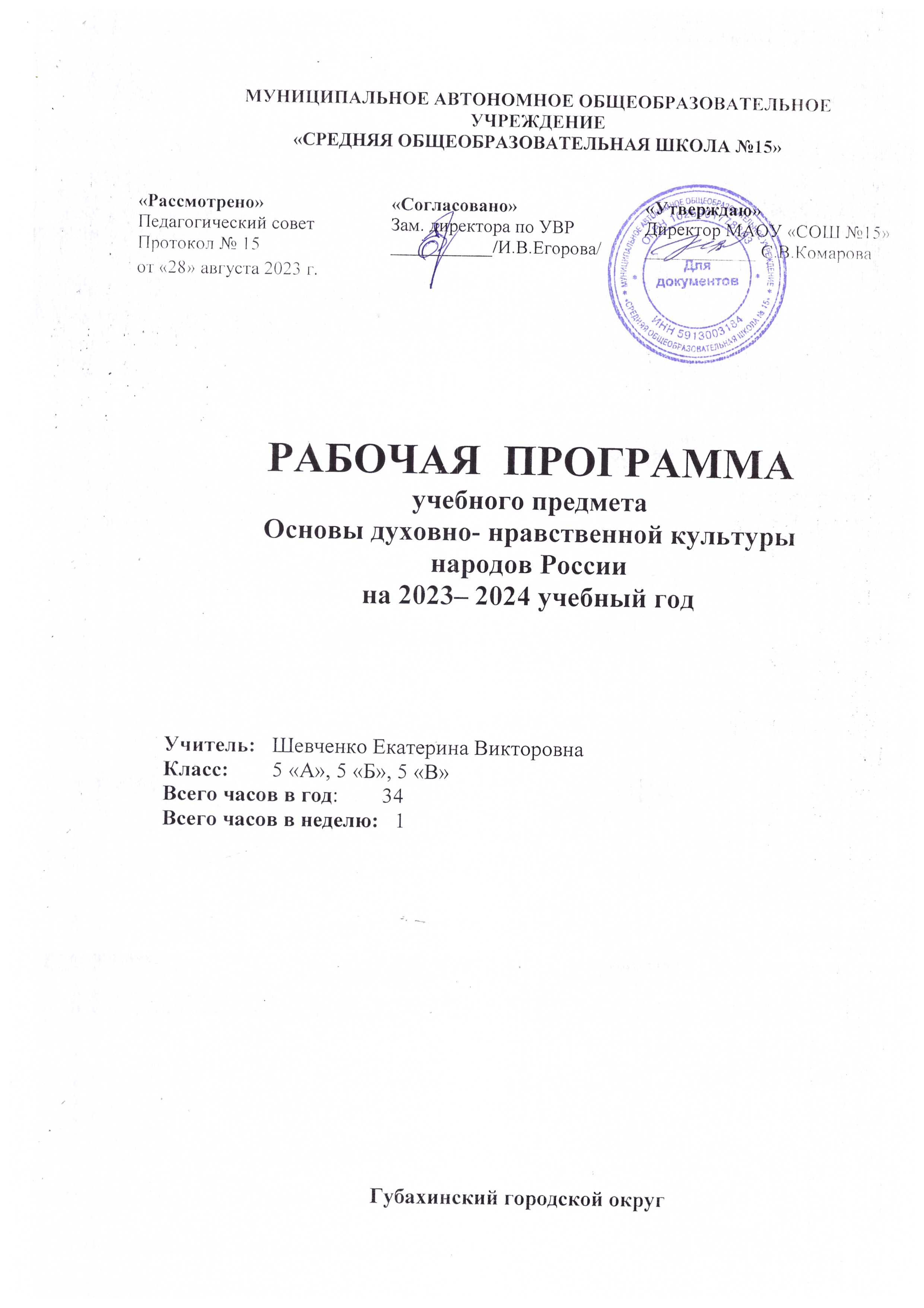 В соответствии с Федеральным государственным образовательным стандартом основного общего образования предметная область «Основы духовно-нравственной культуры народов России» является обязательной для изучения.    Данная программа направлена на изучение курса «Основы духовно-нравственной культуры народов России» в 5 классе.     В целях реализации настоящей программы на изучение курса на уровне основного общего образования отводится 34 часа на каждый учебный год, не менее 1 учебного часа в неделю.     Данная программа может использоваться для обучения по АООП НОО для учащихся с ЗПР (вариант 7.1)Содержание учебного курса «Основы духовно-нравственной культуры народов России»5 КЛАСС (34 ч)Тематический блок 1.«Россия — наш общий дом»Тема 1. Зачем изучать курс «Основы духовно-нравственной культуры народов России»?Формирование и закрепление гражданского единства. Родина и Отечество. Традиционные ценности и ролевые модели. Традиционная семья. Всеобщий характер морали и нравственности. Русский язык и единое культурное пространство. Риски и угрозы духовно-нравственной культуре народов России.Тема 2. Наш дом — Россия.Россия — многонациональная страна. Многонациональный народ Российской Федерации. Россия как общий дом. Дружба народов.Тема 3. Язык и история.Что такое язык? Как в языке народа отражается его история? Язык как инструмент культуры. Важность коммуникации между людьми. Языки народов мира, их взаимосвязь.Тема 4. Русский язык — язык общения и язык возможностей.Русский язык — основа российской культуры. Как складывался русский язык: вклад народов России в его развитие. Русский язык как культурообразующий проект и язык межнационального общения. Важность общего языка для всех народов России. Возможности, которые даёт русский язык.Тема 5. Истоки родной культуры.Что такое культура. Культура и природа. Роль культуры в жизни общества. Многообразие культур и его причины. Един ство культурного пространства России.Тема 6. Материальная культура.Материальная культура: архитектура, одежда, пища, транспорт, техника. Связь между материальной культурой и духовно-нравственными ценностями общества.Тема 7. Духовная культура.Духовно-нравственная культура. Искусство, наука, духовность. Мораль, нравственность, ценности. Художественное осмысление мира. Символ и знак. Духовная культура как реализация ценностей.Тема 8. Культура и религия.Религия и культура. Что такое религия, её роль в жизни общества и человека. Государствообразующие религии России. Единство ценностей в религиях России.Тема 9. Культура и образование.Зачем нужно учиться? Культура как способ получения нужных знаний. Образование как ключ к социализации и духовно-нравственному развитию человека.Тема 10. Многообразие культур России (практическое заня-тие).Единство культур народов России. Что значит быть культурным человеком? Знание о культуре народов России.Тематический блок 2.«Семья и духовно-нравственные ценности»Тема 11. Семья — хранитель духовных ценностей.Семья — базовый элемент общества. Семейные ценности, традиции и культура. Помощь сиротам как духовно-нравственный долг человека.Тема 12. Родина начинается с семьи.История семьи как часть истории народа, государства, человечества. Как связаны Родина и семья? Что такое Родина и Отечество?Тема 13. Традиции семейного воспитания в России.Семейные традиции народов России. Межнациональные семьи. Семейное воспитание как трансляция ценностей.Тема 14. Образ семьи в культуре народов России.Произведения устного поэтического творчества (сказки, поговорки и т. д.) о семье и семейных обязанностях. Семья в литературе и произведениях разных видов искусства.Тема 15. Труд в истории семьи.Социальные роли в истории семьи. Роль домашнего труда. Роль нравственных норм в благополучии семьи.Тема 16. Семья в современном мире (практическое занятие).Рассказ о своей семье (с использованием фотографий, книг, писем и др.). Семейное древо. Семейные традиции.Тематический блок 3.«Духовно-нравственное богатство личности»Тема 17. Личность — общество — культура.Что делает человека человеком? Почему человек не может жить вне общества. Связь между обществом и культурой как реализация духовно-нравственных ценностей.Тема 18. Духовный мир человека. Человек — творец культуры. Культура как духовный мир человека. Мораль. Нравственность. Патриотизм. Реализация ценностей в культуре. Творчество: что это такое? Границы творчества. Традиции и новации в культуре. Границы культур. Созидательный труд. Важность труда как творческой деятельности, как реализации.Тема 19. Личность и духовно-нравственные ценности.Мораль и нравственность в жизни человека. Взаимопомощь, сострадание, милосердие, любовь, дружба, коллективизм, патриотизм, любовь к близким.Тематический блок 4. «Культурное единство России»Тема 20. Историческая память как духовно-нравственнаяценность.Что такое история и почему она важна? История семьи — часть истории народа, государства, человечества. Важность исторической памяти, недопустимость её фальсификации. Преемственность поколений.Тема 21. Литература как язык культуры.Литература как художественное осмысление действительности. От сказки к роману. Зачем нужны литературные произведения? Внутренний мир человека и его духовность.Тема 22. Взаимовлияние культур.Взаимодействие культур. Межпоколенная и межкультурнаятрансляция. Обмен ценностными установками и идеями. Примеры межкультурной коммуникации как способ формирования общих духовно-нравственных ценностей.Тема 23. Духовно-нравственные ценности российского народа.Жизнь, достоинство, права и свободы человека, патриотизм, гражданственность, служение Отечеству и ответственность за его судьбу, высокие нравственные идеалы, крепкая семья, созидательный труд, приоритет духовного над материальным,гуманизм, милосердие, справедливость, коллективизм, взаимопомощь, историческая память и преемственность поколений, единство народов России.Тема 24. Регионы России: культурное многообразие.Исторические и социальные причины культурного разнообразия. Каждый регион уникален. Малая Родина — часть общего Отечества.Тема 25. Праздники в культуре народов России.Что такое праздник? Почему праздники важны. Праздничные традиции в России. Народные праздники как память культуры, как воплощение духовно-нравственных идеалов, основы духовно-нравственной культуры народов России.Тема 26. Памятники архитектуры в культуре народов России.Памятники как часть культуры: исторические, художественные, архитектурные. Культура как память. Музеи. Храмы. Дворцы. Исторические здания как свидетели истории. Архитектура и духовно-нравственные ценности народов России.Тема 27. Музыкальная культура народов России.Музыка. Музыкальные произведения. Музыка как форма выражения эмоциональных связей между людьми. Народные инструменты. История народа в его музыке и инструментах.Тема 28. Изобразительное искусство народов России.Художественная реальность. Скульптура: от религиозных сюжетов к современному искусству. Храмовые росписи и фольклорные орнаменты. Живопись, графика. Выдающиеся художники разных народов России.Тема 29. Фольклор и литература народов России.Пословицы и поговорки. Эпос и сказка. Фольклор как отражение истории народа и его ценностей, морали и нравственности. Национальная литература. Богатство культуры народа в его литературе.Тема 30. Бытовые традиции народов России: пища, одежда, дом (практическое занятие).Рассказ о бытовых традициях своей семьи, народа, региона. Доклад с использованием разнообразного зрительного ряда и других источников.Тема 31. Культурная карта России (практическое занятие).География культур России. Россия как культурная карта. Описание регионов в соответствии с их особенностями.Тема 32. Единство страны — залог будущего России.Россия — единая страна. Русский мир. Общая история, сходство культурных традиций, единые духовно-нравственные ценности народов России.     Планируемые результаты освоения учебного курса«Основы духовно-нравственной культуры народовРоссии» на уровне основного общего образования     Личностные результатыПланируемые результаты освоения курса представляют собой систему ведущих целевых установок и ожидаемых результатов освоения всех компонентов, составляющих содержательную основу образовательной программы. Личностные результаты освоения курса достигаются в единстве учебной и воспитательной деятельности. Личностные результаты освоения курса включают осознание российской гражданской идентичности; готовность обучающихся к саморазвитию, самостоятельности и личностному самоопределению; ценность самостоятельности и инициативы; наличие мотивации к целенаправленной социально значимой деятельности; сформированность внутренней позиции личности как особого ценностного отношения к себе, окружающим людям и жизни в целом.1. Патриотическое воспитаниеСамоопределение (личностное, профессиональное, жизненное): сформированность российской гражданской идентичности: патриотизма, уважения к Отечеству, прошлому и настоящему многонационального народа России через представления об исторической роли культур народов России, традиционных религий, духовно-нравственных ценностей в становлении российской государственности.2. Гражданское воспитаниеОсознанность своей гражданской идентичности через знание истории, языка, культуры своего народа, своего края, основ культурного наследия народов России и человечества и знание основных норм морали, нравственных и духовных идеалов, хранимых в культурных традициях народов России, готовность на их основе к сознательному самоограничению в поступках, поведении, расточительном потребительстве;сформированность понимания и принятия гуманистических, демократических и традиционных ценностей многонационального российского общества с помощью воспитания способности к духовному развитию, нравственному самосовершенствованию; воспитание веротерпимости, уважительного отношения к  религиозным чувствам, взглядам людей или их отсутствию.3. Ценности познавательной деятельностиСформированность целостного мировоззрения, соответствующего современному уровню развития науки и общественной практики, учитывающего социальное, культурное, языковое, духовное многообразие современного мира. Смыслообразование: сформированность ответственного отношения к учению, готовности и способности обучающихся к саморазвитию и самообразованию на основе мотивации к обучению и познанию через развитие способностей к духовному развитию, нравственному самосовершенствованию; воспитание веротерпимости, уважительного отношения к религиозным чувствам, взглядам людей или их отсутствию.4. Духовно-нравственное воспитаниеСформированность осознанного, уважительного и доброжелательного отношения к другому человеку, его мнению, мировоззрению, культуре, языку, вере, гражданской позиции, к истории, культуре, религии, традициям, языкам, ценностям народов родного края, России и народов мира; освоение социальных норм, правил поведения, ролей и формсоциальной жизни в группах и сообществах, включая взрослые и социальные сообщества;сформированность нравственной рефлексии и компетентности в решении моральных проблем на основе личностного выбора, нравственных чувств и нравственного поведения, осознанного и ответственного отношения к собственным поступкам; осознание значения семьи в жизни человека и общества; принятие ценности семейной жизни; уважительное и заботливое отношение к членам своей семьи через знание основных норм морали, нравственных, духовных идеалов, хранимых в культурных традициях народов России; готовность на их основе к сознательному самоограничению в поступках, поведении, расточительном потреблении.Метапредметные результатыМетапредметные результаты освоения курса включают освоение обучающимися межпредметных понятий (используются в нескольких предметных областях) и универсальные учебные действия (познавательные, коммуникативные, регулятивные); способность их использовать в учебной, познавательной и социальной практике; готовность к самостоятельному планированию и осуществлению учебной деятельности и организации учебного сотрудничества с педагогом и сверстниками, к участию в построении индивидуальной образовательной траектории; овладение навыками работы с информацией: восприятие и создание информационных текстов в различных форматах, в том числе цифровых, с учётом назначения информациии её аудитории.1. Познавательные универсальные учебные действияПознавательные универсальные учебные действия включают:      умение определять понятия, создавать обобщения, устанавливать аналогии, классифицировать, самостоятельно выбирать основания и критерии для классификации, устанавливать причинно-следственные связи, строить логическое рассуждение, умозаключение (индуктивное, дедуктивное, по аналогии) и делать выводы (логические УУД);      умение создавать, применять и преобразовывать знаки и символы, модели и схемы для решения учебных и познавательных задач (знаково- символические / моделирование);      смысловое чтение;      развитие мотивации к овладению культурой активного использования словарей и других поисковых систем.2. Коммуникативные универсальные учебные действияКоммуникативные универсальные учебные действия включают:      умение организовывать учебное сотрудничество и совместную деятельность с учителем и сверстниками; работать индивидуально и в группе: находить общее решение и разрешать конфликты на основе согласования позиций и учёта интересов; формулировать, аргументировать и отстаивать своё мнение (учебное сотрудничество);      умение осознанно использовать речевые средства в соответствии с задачей коммуникации для выражения своих чувств, мыслей и потребностей для планирования и регуляции своей деятельности; владение устной и письменной речью, монологической контекстной речью (коммуникация);     формирование и развитие компетентности в области использования информационно-коммуникационных технологий (ИКТ-компетентность).3. Регулятивные универсальные учебные действияРегулятивные универсальные учебные действия включают:      умение самостоятельно определять цели обучения, ставить и формулировать для себя новые задачи в учёбе и познавательной деятельности, развивать мотивы и интересы своей познавательной деятельности (целеполагание); основы духовно-нравственной культуры народов России.      умение самостоятельно планировать пути достижения целей, в том числе альтернативные, осознанно выбирать наиболее эффективные способы решения учебных и познавательных задач (планирование);      умение соотносить свои действия с планируемыми результатами, осуществлять контроль своей деятельности в процессе достижения результата, определять способы действий в рамках предложенных условий и требований, корректировать свои действия в соответствии с изменяющейся ситуацией (контроль и коррекция);      умение оценивать правильность выполнения учебной задачи, собственные возможности её решения (оценка);      владение основами самоконтроля, самооценки, принятия решений и осуществления осознанного выбора в учебной и познавательной (познавательная рефлексия, саморегуляция) деятельности.Предметные результатыПредметные результаты освоения курса включают освоение научных знаний, умений и способов действий, специфических для соответствующей предметной области; предпосылки научного типа мышления; виды деятельности по получениюнового знания, его интерпретации, преобразованию и применению в различных учебных ситуациях, в том числе при создании проектов.5 КЛАССТематический блок 1. «Россия — наш общий дом»Тема 1. Зачем изучать курс «Основы духовно-нравственнойкультуры народов России»?      Знать цель и предназначение курса «Основы духовно-нравственной культуры народов России», понимать важность из учения культуры и гражданствообразующих религий дляформирования личности гражданина России;      иметь представление о содержании данного курса, в том числе о понятиях «мораль и нравственность», «семья», «традиционные ценности», об угрозах духовно-нравственному единству страны;      понимать взаимосвязь между языком и культурой, духовно-нравственным развитием личности и социальным поведением.Тема 2. Наш дом — Россия     Иметь представление об историческом пути формированиямногонационального состава населения Российской Федерации, его мирном характере и причинах его формирования;      знать о современном состоянии культурного и религиозного разнообразия народов Российской Федерации, причинах культурных различий;      понимать необходимость межнационального и межрелигиозного сотрудничества и взаимодействия, важность сотрудничества и дружбы между народами и нациями, обосновывать их необходимостьТема 3. Язык и история      Знать и понимать, что такое язык, каковы важность его изученияи влияние на миропонимание личности;     иметь базовые представления о формировании языка как носителя духовно-нравственных смыслов культуры;      понимать суть и смысл коммуникативной роли языка, в том числе в организации межкультурного диалога и взаимодействия;      обосновывать своё понимание необходимости нравственной чистоты языка, важности лингвистической гигиены, речевого этикета.Тема 4. Русский язык — язык общения и язык возможностей      Иметь базовые представления о происхождении и развитии русского языка, его взаимосвязи с языками других народов России;      знать и уметь обосновать важность русского языка как культурообразующего языка народов России, важность его для существования государства и общества;      понимать, что русский язык — не только важнейший элемент национальной культуры, но и историко-культурное наследие, достояние российского государства, уметь приводитьпримеры;      иметь представление о нравственных категориях русского языка и их происхождении.Тема 5. Истоки родной культуры     Иметь сформированное представление о понятие «культура»;      осознавать и уметь доказывать взаимосвязь культуры и природы; знать основные формы репрезентации культуры, уметь их различать и соотносить с реальными проявлениями культурного многообразия; основы духовно-нравственной культуры народов России.      уметь выделять общие черты в культуре различных народов, обосновывать их значение и причины.Тема 6. Материальная культура     Иметь представление об артефактах культуры;      иметь базовое представление о традиционных укладах хозяйства: земледелии, скотоводстве, охоте, рыболовстве;      понимать взаимосвязь между хозяйственным укладом и проявлениями духовной культуры;      понимать и объяснять зависимость основных культурных укладов народов России от географии их массового расселения, природных условий и взаимодействия с другими этносами.Тема 7. Духовная культура    Иметь представление о таких культурных концептах как «искусство», «наука», «религия»;      знать и давать определения терминам «мораль», «нравственность», «духовные ценности», «духовность» на доступном для обучающихся уровне осмысления;      понимать смысл и взаимосвязь названных терминов с формами их репрезентации в культуре;      осознавать значение культурных символов, нравственный и духовный смысл культурных артефактов;       знать, что такое знаки и символы, уметь соотносить их с культурными явлениями, с которыми они связаны.Тема 8. Культура и религия     Иметь представление о понятии «религия», уметь пояснить её роль в жизни общества и основные социально-культурные  функции;      осознавать связь религии и морали;      понимать роль и значение духовных ценностей в религиях народов России;      уметь характеризовать государствообразующие конфессии России и их картины мира.Тема 9. Культура и образование     Характеризовать термин «образование» и уметь обосновать его важность для личности и общества;       иметь представление об основных ступенях образования в России и их необходимости;      понимать взаимосвязь культуры и образованности человека;      приводить примеры взаимосвязи между знанием, образованием и личностным и профессиональным ростом человека;      понимать взаимосвязь между знанием и духовно-нравственным развитием общества, осознавать ценность знания, истины, востребованность процесса познания как получения новых сведений о мире.Тема 10. Многообразие культур России (практическое занятие)    Иметь сформированные представления о закономерностях развития культуры и истории народов, их культурных особенностях;      выделять общее и единичное в культуре на основе предметных знаний о культуре своего народа;      предполагать и доказывать наличие взаимосвязи между культурой и духовно-нравственными ценностями на основе местной культурно-исторической специфики;      обосновывать важность сохранения культурного многообразия как источника духовно-нравственных ценностей, морали и нравственности современного общества.Тематический блок 2. «Семья и духовно-нравственные ценности»Тема 11. Семья — хранитель духовных ценностей      Знать и понимать смысл термина «семья»;      иметь представление о взаимосвязях между типом культуры и особенностями семейного быта и отношений в семье;      осознавать значение термина «поколение» и его взаимосвязь с культурными особенностями своего времени;      уметь составить рассказ о своей семье в соответствии с культурно-историческими условиями её существования;       понимать и обосновывать такие понятия, как «счастливая семья», «семейное счастье»;       осознавать и уметь доказывать важность семьи как хранителя традиций и её воспитательную роль;       понимать смысл терминов «сиротство», «социальное сиротство», обосновывать нравственную важность заботы о сиротах, знать о формах помощи сиротам со стороны государства.Тема 12. Родина начинается с семьи      Знать и уметь объяснить понятие «Родина»;      осознавать взаимосвязь и различия между концептами «Отечество» и «Родина»;        понимать, что такое история семьи, каковы формы её выражения и сохранения;основы духовно-нравственной культуры народов России.      обосновывать и доказывать взаимосвязь истории семьи и истории народа, государства, человечества.Тема 13. Традиции семейного воспитания в России      Иметь представление о семейных традициях и обосновывать их важность как ключевых элементах семейных отношений;      знать и понимать взаимосвязь семейных традиций и культуры собственного этноса;      уметь рассказывать о семейных традициях своего народа и народов России, собственной семьи;      осознавать роль семейных традиций в культуре общества, трансляции ценностей, духовно-нравственных идеалов.Тема 14. Образ семьи в культуре народов России      Знать и называть традиционные сказочные и фольклорные сюжеты о семье, семейных обязанностях;     уметь обосновывать своё понимание семейных ценностей, выраженных в фольклорных сюжетах;      знать и понимать морально-нравственное значение семьи в литературных произведениях, иметь представление о ключевых сюжетах с участием семьи в произведениях художественной культуры;      понимать и обосновывать важность семейных ценностей с использованием различного иллюстративного материала.Тема 15. Труд в истории семьи      Знать и понимать, что такое семейное хозяйство и домашний труд;       понимать и уметь объяснять специфику семьи как социального института, характеризовать роль домашнего труда и рас пределение экономических функций в семье;        осознавать и оценивать семейный уклад и взаимосвязь с социально-экономической структурой общества в форме большой и малой семей;       характеризовать распределение семейного труда и осознаватьего важность для укрепления целостности семьи.Тема 16. Семья в современном мире (практическое занятие)        Иметь сформированные представления о закономерностях развития семьи в культуре и истории народов России, уметь обосновывать данные закономерности на региональных материалах и примерах из жизни собственной семьи;        выделять особенности духовной культуры семьи в фольклоре и культуре различных народов на основе предметных знаний о культуре своего народа;       предполагать и доказывать наличие взаимосвязи между культурой и духовно-нравственными ценностями семьи;         обосновывать важность семьи и семейных традиций для трансляции духовно-нравственных ценностей, морали и нравственности как фактора культурной преемственности.Тематический блок 3. ≪Духовно-нравственное богатство личностиｻТема 17. Личность — общество — культура      Знать и понимать значение термина «человек» в контексте духовно-нравственной культуры;      уметь обосновать взаимосвязь и взаимообусловленность человека и общества, человека и культуры;      понимать и объяснять различия между обоснованием термина «личность» в быту, в контексте культуры и творчества;      знать, что такое гуманизм, иметь представление о его источниках в культуре.Тема 18. Духовный мир человека. Человек — творец культуры      Знать значение термина «творчество» в нескольких аспектах и понимать границы их применимости;      осознавать и доказывать важность морально- нравственных ограничений в творчестве;      обосновывать важность творчества как реализацию духовно-нравственных ценностей человека;      доказывать детерминированность творчества культурой своего этноса;      знать и уметь объяснить взаимосвязь труда и творчества.Тема 19. Личность и духовно-нравственные ценности      Знать и уметь объяснить значение и роль морали и нравственности в жизни человека;     обосновывать происхождение духовных ценностей, понимание идеалов добра и зла;      понимать и уметь показывать на примерах значение таких ценностей, как «взаимопомощь», «сострадание», «милосердие», «любовь», «дружба», «коллективизм», «патриотизм», «любовь к близким».Тематический блок 4. ≪Культурное единство России»Тема 20. Историческая память как духовно-нравственная ценность    Понимать и уметь объяснять суть термина «история», знать основные исторические периоды и уметь выделять их сущностные черты; основы духовно-нравственной культуры народов России.     иметь представление о значении и функциях изучения истории;     осознавать историю своей семьи и народа как часть мирового исторического процесса. Знать о существовании связи между историческими событиями и культурой. Обосновывать важность изучения истории как духовно- нравственного долга гражданина и патриота.Тема 21. Литература как язык культуры      Знать и понимать отличия литературы от других видов художественного творчества;      рассказывать об особенностях литературного повествования, выделять простые выразительные средства литературного языка;      обосновывать и доказывать важность литературы как культурного явления, как формы трансляции культурных ценностей;       находить и обозначать средства выражения морального и нравственного смысла в литературных произведениях.Тема 22. Взаимовлияние культур      Иметь представление о значении терминов «взаимодействие культур», «культурный обмен» как формах распространения и обогащения духовно-нравственных идеалов общества;      понимать и обосновывать важность сохранения культурного наследия;      знать, что такое глобализация, уметь приводить примеры межкультурной коммуникации как способа формирования общих духовно-нравственных ценностей.Тема 23. Духовно-нравственные ценности российского народа      Знать и уметь объяснить суть и значение следующих духовно-нравственных ценностей: жизнь, достоинство, права и свободы человека, патриотизм, гражданственность, служение Отечеству и ответственность за его судьбу, высокие нравственные идеалы, крепкая семья, созидательный труд, приоритет духовного над материальным, гуманизм, милосердие, справедливость, коллективизм, взаимопомощь, историческая память и преемственность поколений, единство народов Россиис опорой на культурные и исторические особенности российского народа:      осознавать духовно-нравственные ценности в качестве базовых общегражданских ценностей российского общества и уметь доказывать это.Тема 24. Регионы России: культурное многообразие     Понимать принципы федеративного устройства России и концепт «полиэтничность»;      называть основные этносы Российской Федерации и регионы, где они традиционно проживают;      уметь объяснить значение словосочетаний «многонациональный народ Российской Федерации», «государствообразующий народ», «титульный этнос»;       понимать ценность многообразия культурных укладов народов Российской Федерации;      демонстрировать готовность к сохранению межнационального и межрелигиозного согласия в России;      уметь выделять общие черты в культуре различных народов, обосновывать их значение и причиныТема 25. Праздники в культуре народов России     Иметь представление о природе праздников и обосновывать их важность как элементов культуры;      устанавливать взаимосвязь праздников и культурного уклада;     различать основные типы праздников;     уметь рассказывать о праздничных традициях народов России и собственной семьи;     анализировать связь праздников и истории, культуры народов России;      понимать основной смысл семейных праздников:      определять нравственный смысл праздников народов России;      осознавать значение праздников как элементов культурной памяти народов России, как воплощение духовно-нравственных идеалов.Тема 26. Памятники архитектуры народов России      Знать, что такое архитектура, уметь охарактеризовать основные типы памятников архитектуры и проследить связь между их структурой и особенностями культуры и этапами исторического развития;       понимать взаимосвязь между типом жилищ и типом хозяйственной деятельности;       осознавать и уметь охарактеризовать связь между уровнем научно-технического развития и типами жилищ;       осознавать и уметь объяснять взаимосвязь между особенностями архитектуры и духовно-нравственными ценностями народов России;       устанавливать связь между историей памятника и историей края, характеризовать памятники истории и культуры;       иметь представление о нравственном и научном смысле краеведческой работы.Тема 27. Музыкальная культура народов России        Знать и понимать отличия музыки от других видов художественного творчества, рассказывать об особенностях музыкального повествования, выделять простые выразительные средства музыкального языка;       обосновывать и доказывать важность музыки как культурного явления, как формы трансляции культурных ценностей;       находить и обозначать средства выражения морального и нравственного смысла музыкальных произведений;       знать основные темы музыкального творчества народов России, народные инструментыТема 28. Изобразительное искусство народов России       Знать и понимать отличия изобразительного искусства от других видов художественного творчества, рассказывать об особенностях и выразительных средствах изобразительного искусства;      уметь объяснить, что такое скульптура, живопись, графика, фольклорные орнаменты;      обосновывать и доказывать важность изобразительного искусства как культурного явления, как формы трансляции культурных ценностей;       находить и обозначать средства выражения морального и нравственного смысла изобразительного искусства;       знать основные темы изобразительного искусства народов России.Тема 29. Фольклор и литература народов России      Знать и понимать, что такое пословицы и поговорки, обосновывать важность и нужность этих языковых выразительных средств;       понимать и объяснять, что такое эпос, миф, сказка, былина, песня;       воспринимать и объяснять на примерах важность понимания фольклора как отражения истории народа и его ценностей, морали и нравственности;       знать, что такое национальная литература и каковы её выразительные средства;       оценивать морально-нравственный потенциал национальной литературы.Тема 30. Бытовые традиции народов России: пища, одежда, дом       Знать и уметь объяснить взаимосвязь между бытом и природными условиями проживания народа на примерах из истории и культуры своего региона;      уметь доказывать и отстаивать важность сохранения и развития культурных, духовно-нравственных, семейных и этнических традиций, многообразия культур;      уметь оценивать и устанавливать границы и приоритеты взаимодействия между людьми разной этнической, религиозной и гражданской идентичности на доступном для шестиклассников уровне (с учётом их возрастных особенностей);      понимать и уметь показывать на примерах значение таких ценностей, как взаимопомощь, сострадание, милосердие, любовь, дружба, коллективизм, патриотизм, любовь к близким через бытовые традиции народов своего края.Тема 31. Культурная карта России (практическое занятие)      Знать и уметь объяснить отличия культурной географии отфизической и политической географии;       понимать, что такое культурная карта народов России;       описывать отдельные области культурной карты в соответствии с их особенностями.Тема 32. Единство страны — залог будущего России       Знать и уметь объяснить значение и роль общих элементов вкультуре народов России для обоснования её территориального, политического и экономического единства;       понимать и доказывать важность и преимущества этого единства перед требованиями национального самоопределения отдельных этносов.__ТЕМАТИЧЕСКОЕ ПЛАНИРОВАНИЕ С УКАЗАНИЕМ КОЛИЧЕСТВА АКАДЕМИЧЕСКИХ ЧАСОВ, ОТВОДИМЫХ НА ОСВОЕНИЕ КАЖДОЙ ТЕМЫ УЧЕБНОГО ПРЕДМЕТА И ВОЗМОЖНОСТЬ ИСПОЛЬЗОВАНИЯ ПО ЭТОЙ ТЕМЕ ЭЛЕКТРОННЫХ (ЦИФРОВЫХ) ОБРАЗОВАТЕЛЬНЫХ РЕСУРСОВ№ урокаНаименованиеразделаТема урокаКоличество часовЭлектронные (цифровые) образовательные ресурсы1Тематический блок 1. «Россия  - наш общий дом»Зачем изучать курс «Основы духовно-нравственной культуры народов России»?1https://resh.edu.ru/ Российская электронная школ2Наш дом - Россия1https://resh.edu.ru/ Российская электронная школ3Язык и история1https://resh.edu.ru/ Российская электронная школ4Русский язык – язык общения и язык возможностей1https://resh.edu.ru/ Российская электронная школ5Истоки русской культуры1https://resh.edu.ru/ Российская электронная школ6Материальная культура1https://resh.edu.ru/ Российская электронная школ7Духовная культура1https://resh.edu.ru/ Российская электронная школ8Культура и религия1https://resh.edu.ru/ Российская электронная школ9Культура и образование1https://resh.edu.ru/ Российская электронная школ10Многообразие культур России (практическое занятие)1https://resh.edu.ru/ Российская электронная школ11Тематический блок 2. «Семья и духовно-нравственные ценности»Семья – хранитель духовных ценностей1https://resh.edu.ru/ Российская электронная школ12Родина начинается с семьи1https://resh.edu.ru/ Российская электронная школ13Традиции семейного воспитания в России1https://resh.edu.ru/ Российская электронная школ14Образ семьи в культуре народов России1https://resh.edu.ru/ Российская электронная школ15Труд в истории семьи1https://resh.edu.ru/ Российская электронная школ16Семья в современном мире (практическое занятие)1https://resh.edu.ru/ Российская электронная школ17Тематический блок 3. «Духовно-нравственное богатство личности»Личность – общество - культура1https://resh.edu.ru/ Российская электронная школ18Духовный мир человека. Человек – творец культуры1https://resh.edu.ru/ Российская электронная школ19Личность и духовно-нравственные ценности1https://resh.edu.ru/ Российская электронная школ20Историческая память как духовно-нравственная ценность1https://resh.edu.ru/ Российская электронная школ21Литература как язык культуры1https://resh.edu.ru/ Российская электронная школ22Взаимовлияние культур1https://resh.edu.ru/ Российская электронная школ23Духовно-нравственные ценности российского народа1https://resh.edu.ru/ Российская электронная школ24Регионы России: культурное многообразие1https://resh.edu.ru/ Российская электронная школ25Праздники в культуре народов России1https://resh.edu.ru/ Российская электронная школ26Памятники в культуре народов России1https://resh.edu.ru/ Российская электронная школ27Музыкальная культура народов России1https://resh.edu.ru/ Российская электронная школ28Изобразительное искусство народов России1https://resh.edu.ru/ Российская электронная школ29Фольклор и литература народов России1https://resh.edu.ru/ Российская электронная школ30Бытовые традиции народов России: пища, одежда, дом (практическое занятие)1https://resh.edu.ru/ Российская электронная школ31-32Культурная карта России (практическое занятие)2https://resh.edu.ru/ Российская электронная школ33-34Единство страны – залог будущего России2https://resh.edu.ru/ Российская электронная школ